Görbeháza Község Önkormányzata Képviselő-testületének 4/2018. (II.16.) önkormányzati rendelete a településkép minőségi alakításáról és védelméről(egységes szerkezetben a 15/2018.(IX.28.); 8/2020.(VII.01.); 11/2020.(IX.03.) önkormányzati rendeletekkel)Görbeháza Község Önkormányzatának Képviselő-testülete a településkép védelméről szóló 2016. évi LXXIV. törvény 12. § (2) bekezdésében kapott felhatalmazás alapján, az Alaptörvény 32. cikk (1) bekezdés a) pontjában és a Magyarország helyi önkormányzatokról szóló 2011. évi CLXXXIX törvény 13. § (1) bekezdés 1. pontjában meghatározott feladatkörében eljárva, a 2-6.§ tekintetében az épített környezet alakításáról és védelméről szóló 1997. évi LXXVIII. törvény 57. §. (2) és (3) bekezdésében kapott felhatalmazás alapján az Alaptörvény 32. cikk (1) bekezdés a) pontjában meghatározott feladatkörében eljárva, valamint a településfejlesztési koncepcióról, az integrált településfejlesztési stratégiáról és a településrendezési eszközökről, valamint egyes településrendezési sajátos jogintézményekről szóló 314/2012. (XI. 8.) Korm. rendelet 43/A. §-ban biztosított véleményezési jogkörében eljáró az állami főépítészi hatáskörében eljáró Hajdú-Bihar Megyei Kormányhivatal,Nemzeti Média- és Hírközlési Hatóság,Miniszterelnökség, mint a kulturális örökség védelméért felelős miniszter,Hortobágyi Nemzeti Park Igazgatóság; valaminta partnerségi egyeztetés szabályai szerint bevont partnerek (teljes helyi lakosság, érdekképviseleti és gazdálkodó szervezetek, vallási közösségek) és Görbeháza Község Önkormányzatának a képviselő-testület és szervei Szervezeti és Működési Szabályzatáról szóló 10/2015.(VIII.14.) önkormányzati rendelete 6. melléklete alapján a Görbeháza Községi Önkormányzat Szociális, Kulturális, Oktatási és Ügyrendi Bizottsága véleményének kikérésével - a következőket rendeli el:FEJEZETBEVEZETŐ RENDELKEZÉSEKA rendelet célja1. §A község sajátos településképének társadalmi bevonás és konszenzus által történő védelme és alakítása a helyi építészeti örökség védelem (a továbbiakban: helyi védelem) meghatározásával, a védetté nyilvánítás, a védelem megszüntetés szabályozásával, a településképi szempontból meghatározó területek meghatározásával, a településképi követelmények meghatározásával, a településkép-érvényesítési eszközök szabályozásával.A helyi védelem célja2. § A helyi védelem célja a község jellegzetes és értékes arculatúnak megóvása és a község településképe és történelme szempontjából meghatározó, hagyományt őrző, az itt élt és élő emberek, közösségek munkáját és kultúráját tükröző sajátos megjelenésű, a településképet meghatározó építészeti és táji érték védelme, a jövő nemzedékek számára történő megóvása. A helyi védelem alatt álló építészeti és táji örökség a nemzeti közös kulturális kincs része, ezért fenntartása, védelmével összhangban lévő használata és bemutatása közérdek. Tilos a helyi védett építészeti és táji örökség elemeinek veszélyeztetése, megrongálása, megsemmisítése.A településképi szempontból meghatározó területek megállapításának célja3. §A településkép szempontjából meghatározó területek megállapításának célja a településképhez illeszkedő településképi követelmények megállapításával a jellegzetes, értékes, helyi hagyományt őrző építészeti arculat megőrzése, a településkép kedvező alakítása: az építési tevékenységgel érintett építményekre - ideértve a sajátos építményfajtákra is, a helyi egyedi építészeti örökség védelmére, védetté nyilvánítására, a védettség megszüntetésére, a reklámok és reklámhordozók, cégérek és egyéb műszaki berendezések elhelyezésére, alkalmazására, illetve tilalmára vonatkozóan.A rendelet területi hatálya és alkalmazása§E rendelet területi hatálya Görbeháza Község teljes közigazgatási területére terjed ki.(2) 	A rendelet hatálya kiterjed minden természetes személyre, jogi személyre és jogi személyiséggel nem rendelkező szervezetre.(3)   	E rendelet előírásait a az önkormányzat képviselő-testülete által elfogadott mindenkor hatályos településrendezési eszközökkel együtt kell alkalmazni.(4)	A településképileg meghatározott területeket az 1. melléklet, a természeti, táji védelemmel érintett területeket a 2. melléklet tartalmazza.Értelmező rendelkezések5. §E rendelet alkalmazásában:Cégtábla: A cég nevét, székhelyét és az ott folytatott tevékenységet a bejáratnál feltüntető tábla, illetve felirat, mely nem minősül reklámnak.Címtábla: e rendelet szempontjából reklámnak nem minősülő, az intézmény vagy vállalkozás nevét, esetleg egyéb adatait feltüntető tábla, névtábla.Cégfelirat: Kereskedelmi és szolgáltató egység közterület felöli homlokzatán megjelenő, az adott rendeltetési egység funkcióját, megnevezését, jelképét, lógóját, címerét – vagy ezekkel egy tekintetbe eső jellemző ismertetőjegyét – tartalmazó tájékoztató szöveg és ábra.Egyedi mobil tájékoztató tábla: információs vagy más célú berendezésnek minősülő olyan nem rögzített, egyedi méretű és akár változó feliratú tájékoztató, hirdető berendezés, mely a kereskedelmi- szolgáltató-vendéglátó tevékenység szolgáltatásairól ad tájékoztatást.Egyedi tájékoztató tábla: információs vagy más célú berendezésnek minősülő olyan - rögzített, egyedi méretű, állandó tartalmú - hirdető berendezés, mely gazdasági-, kereskedelmi-, szolgáltató-, vendéglátó tevékenységet végzők helyéről, irányáról, megnevezéséről, tevékenységéről, telephelyéről, nyitvatartásiról, megközelítéséről, ill. a település szolgáltató épületeiről utcáiról ad információt;Élénk szín: erőteljes, rikító, figyelemfelkeltő színek, melyek nagy színtelítettségűek (pld.: vörös, kék, sötétzöld, lila, stb.) .Értékvizsgálat: a települési érték helyi védelem alá helyezésének szakmai megalapozására szolgáló településfejlesztési koncepcióról, az integrált településfejlesztési stratégiáról és a településrendezési eszközökről valamint egyes településrendezési eljárás sajátos jogi intézményekről szóló 314/2012. (XI.8.) Kormányrendeletben meghatározottak szerint annak minősülő munkarész.Eredeti állapot: a védett épület, építmény építésekor fennálló állapot vagy egy olyan későbbi állapot, melyet az értékvizsgálat a védelem elrendelésekor védendő értékként határozott meg.Földszínek: (más néven terra színek) tört, sötét, meleg színek, melyek színtartománya a vörösnarancs- sárga-zöldessárga.Helyi egyedi védettségű építmények: azok az épületek, épületrészek, műtárgyak, berendezési tárgyak, közterületi létesítmények, amelyek az építészeti örökség kiemelkedő értékű elemei, történelmi, régészeti, művészeti, tudományos, társadalmi vagy műszaki-ipari, mérnöki szempontból, illetve a hagyományos településkép megőrzése szempontjából jelentős alkotások, ideértve a hozzájuk tartozó kiegészítő külső és belső díszítőelemeket, esetenként a használat módját, amelyeket a képviselőtestület rendeletében védelem alá helyezett.Helyi védett érték: helyi egyedi védett épület, műtárgy (építmény), helyi területi védelem összessége.14. 	Az információs vagy más célú berendezés (utcabútor kategóriába tartozó) egyedi mobil tájékoztató tábla, önkormányzati információs tábla, totemoszlop, oszlop tartószerkezetű tábla, pylon és reklámzászló, napvédő ponyva, transzparens vagy molino amennyiben ezek reklámnak nem minősülő információs célt és közérdeket is szolgálnak.Önkormányzati információs tábla: olyan rögzített, egyedi méretű információs és más célú berendezésnek minősülő hirdető-berendezés, mely a helyi lakosok számára nyújt, rendszeresen változó tartalommal, közérdekű információkat, továbbá lehetőséget biztosít lakossági apróhirdetések, kisméretű hirdetések elhelyezésére.Pasztellszín: a színek nagyon világos és kis telítettségű árnyalatai, melyeknek (a szín mellett) csak fehértartalma van, fekete nincs.Tömör kerítés: olyan kerítés, amelynek a kerítés síkjára merőleges átláthatósága 90%-nál nagyobb mértékben korlátozott. Üzletfelirat: kereskedelmi-, szolgáltató- vagy vendéglátó, egy vagy több egységet magába foglaló építményen, a benne folyó tevékenységet hirdető feliratot hordozó berendezés, mely nem minősül reklámnak.Transzparens vagy molinó: kifeszített vagy köztér felett átfeszített textil vagy textil jellegű egyéb anyagból készült reklámhordozó.védett épület, építmény: a Képviselő-testület által védetté nyilvánított olyan épület, építmény, amely a hagyományos településkép megőrzése céljából, továbbá építészeti, településtörténeti, helytörténeti, régészeti, művészeti vagy műszaki-ipari-agrár szempontból jelentős alkotás. A védett épület, építmény minden alkotórészét – ideértve a hozzá tartozó kiegészítő, külső és belső díszelemeket is, továbbá esetenként a használat módját – védelem illeti.védett épületrész: a Képviselő-testület által védetté nyilvánított olyan épületrész, amely egészében nem védett építményen, építményben helyezkedik el. Védett épületrész lehet különösen az épület tömege, homlokzata, tetőzete, portálja, lépcsőháza, díszítményei, illetve különleges tartószerkezete.védett érték károsodása: minden olyan esemény, amely a védett érték teljes, vagy részleges megsemmisülését, karakterének előnytelen megváltoztatását, általános esztétikai értékcsökkenést eredményez.védett műtárgy: a Képviselő-testület által védetté nyilvánított egyéb fel nem sorolt építmény, műtárgy, különösen emlékmű, szobor, síremlék (sírkő), utcabútorzat, díszkút, kerítés.védett településkarakter: a Képviselő-testület által védetté nyilvánított, a településépítészet jellegzetes elemeinek, valamint szerkezeteinek, formáinak, anyagainak, színvilágának együttese.védett településkép: a Képviselő-testület által védetté nyilvánított utcakép, az épített és táji környezet együttese. A védett településkép az épített és természetes környezet elemeit egyaránt magába foglalja, így különösen az épülethomlokzatokat, sziluetteket, műtárgyakat, közterületi bútorzatot és burkolatokat. védett településszerkezet: a Képviselő-testület által védetté nyilvánított utcahálózat, telekszerkezet, beépítési mód és építési vonal.FEJEZETA HELYI ÉRTÉKVÉDELEMA helyi védelem feladata6. §(1)  A helyi értékvédelem feladatai: a) 	a különleges oltalmat igénylő településszerkezeti, településképi, táji, építészeti, néprajzi, településtörténeti, régészeti, művészeti, műszaki-ipari-agrár szempontból védelemre érdemes aa) településszerkezetek, ab) épületegyüttesek, ac) épületek és épületrészek, építmények, ad) utcaképek és látványok, ae) műtárgyak, szobrok, emlékművek, síremlékek felkutatása b) 	a védett értékek körének számbavétele és meghatározása, nyilvántartása, dokumentálása, megőrzése, megőriztetése és a lakossággal történő megismertetése, c) 	a védett értékek károsodásának megelőzése, fenntartásuk, illetve megújulásuk elősegítése(2) Görbeháza Község Önkormányzatának Képviselő-testülete az (1) bekezdésben megfogalmazott célok érvényesítése érdekében a védelemre érdemes értékeit helyi védettség alá helyezi. (3)  	A település helyi védelem alatt álló építészeti örökségeinek jegyzékét az 1. melléklet tartalmazza.A helyi védelem fajtái7. §(1) A helyi védelem területi vagy egyedi védelem lehet. (2) A területi védelem a)  a településszerkezetre, b)  a telekstruktúrára, c)  az utcavonal-vezetésre, d)  az utcakép vagy utcakép részletre, e)  a település- és tájkarakter elemek megőrzésére, értékóvó fenntartására és fejlesztésére irányulhat.(3) Az önkormányzat a helyi területi védelem alá helyezett területét az 1. számú melléklet 1) fejezete és annak térképi megjelölését az 1. melléklet 2) fejezete tartalmazza. (4) A helyi egyedi védelem az értékesépítményre táj és kertépítészeti alkotásra, növényzetreszoborra, képzőművészeti alkotásra, utcabútorra, vallási jelképekre, síremlékekre terjedhet ki(5) 	Az önkormányzat a (3) bekezdésben foglaltak figyelembevételével helyi egyedi védelem alá helyezi a 1. számú melléklet 3) fejezetében meghatározott ingatlanokat, értékeket.(6)  A helyi védettség alá tartozó értékek 1. melléklet szerinti kategorizálásának jelölése:a ) Helyi  területi védelem jele: HTV, b)  Helyi védett épületek: HÉ,c)  Helyi műtárgyak, szobrok, emlékművek, síremlékek, vallási jelképek: HM, d)  Helyi védett természeti érték: HTE. A helyi védelem alá helyezés és a helyi védelem megszűnésének szabályai8.   § A helyi védetté nyilvánításról és annak megszüntetéséről a Képviselő-testület rendelettel dönt. A helyi védelem alá helyezést vagy annak megszüntetését bármely természetes személy, jogi személy, jogi személyiséggel nem rendelkező szervezet írásban a polgármesternél kezdeményezheti. A kezdeményezésnek tartalmaznia kellegyedi épületek, építmények és természeti értékek esetén:aa) a védendő érték(ek) megnevezését, szükség esetén körülhatárolását,ab) a pontos hely megjelölését (utca, házszám, helyrajzi szám, épület-, illetve telekrész),ac) a védendő érték rövid leírását, dokumentálását (szakirodalom, fotók),ad) a kezdeményezés indokolását,ae) értékvizsgálatot,af) a kezdeményező nevét, megnevezését, címét.településszerkezet, településkép, karakter, védelemre javasolt együttes esetén:ba) annak megnevezését,bb) körülhatárolását,be) a védendő érték rövid leírását, dokumentálását,bd) a kezdeményezés indoklását,be) értékvizsgálatot,bf) a kezdeményező nevét, megnevezését, címét.A helyi védelem alá helyezés alapjául az értékvizsgálat szolgál.Amennyiben a kezdeményezés hiányosan került beadásra, és azt az erre vonatkozó hiánypótlási felhívás ellenére 30 napon belül nem egészítik ki a kezdeményezést a polgármester érdemi vizsgálat nélkül elutasítja. Erről a kezdeményezőt írásban értesíteni kell.A helyi védelem alá helyezésnek, illetve annak megszüntetésének szakmai előkészítése, döntéselőkészítése a megbízott települési főépítész feladata.A helyi védelem alá helyezés kezdeményezéshez kapcsolódó előkészítéshez be kell szerezni az érintett ingatlan-tulajdonosok együttes nyilatkozatát.§A helyi védelem alá helyezési vagy megszüntetési eljárásban érdekeltnek kell tekinteni: a javaslattal érintett földrészlet(ek), ingatlan(ok) tulajdonosait, kezdeményező(ke)t. A helyi védelem alá helyezési, illetve annak megszüntetésére irányuló eljárás megindításáról az érdekelteket értesíteni kell, akik 30 napon belül észrevételt tehetnek:az egyedi értékre vonatkozó kezdeményezés esetén az értesítést az érdekeltnek írásban kézbesíteni kell.nem egyedi érték esetén az értesítés történhet kizárólag a helyben szokásos közhírré tétellel.a használó értesítése a tulajdonos útján történik.amennyiben az érdekeltek felkutatása aránytalan nehézségekbe ütközne, az értesítésüket a közhírré tétellel megtörténtnek kell tekinteni.A Képviselő-testület a hiánytalan tartalmú kezdeményezés benyújtásától számított 60 napon belül a megbízott települési főépítész véleményének megismerését követően, továbbá az ingatlantulajdonosok nyilatkozatának ismeretében rendeletben dönt a helyi védelem elrendeléséről vagy annak megszüntetéséről. A helyi védelem elrendelésével vagy annak megszüntetésével kapcsolatos képviselő-testületi döntésről az érdekelteket 8 napon belül írásban értesíteni kell. A helyi védelem elrendelését vagy megszüntetését az ingatlan nyilvántartásba be kell jegyeztetni. Az ingatlan-nyilvántartási bejegyzést a jegyző kezdeményezi. A bejegyzés esetleges elmaradása a védettséget nem érinti.§A védelem megszűnik, ha a helyi védett érték magasabb jogszabályi védettséget kap, vagy a helyi védett érték helyrehozhatatlanul megsemmisül, vagy a képviselő-testület a helyi védelmet megszünteti. Ha egy helyi egyedi védelem alatt álló értéket műemléki védelem alá helyeznek, annak közzétételével egyidejűleg a helyi egyedi védelem megszűnik. Ebben az esetben a jegyző kezdeményezi az ingatlanügyi hatóságnál a helyi egyedi védelem törlését. A helyi védett épület, építmény, szobor bontása csak a védelem megszüntetése után engedélyezhető. Helyi védett növényzet kivágása csak a védelem megszűnését követően, illetve a növényzet kipusztulása esetén, továbbá közvetlen élet- vagy balesetveszélyes helyzet megszüntetése érdekében engedélyezhető. A védett növényzet esetleges pótlásáról a jegyző által meghatározottak szerint kell intézkedni.A védett érték nyilvántartása11. §A helyi védettségről a jegyző nyilvántartást vezet, mely nyilvános, abba bárki betekinthet.A nyilvántartás része a helyi védett értéket tartalmazó lista és a helyi védett értékeket feltüntető térkép.A nyilvántartás tartalmazza:a)    a helyi védett érték megnevezését, rendeltetését és használatának módját, védett érték helyét, védelmi nyilvántartási számát, védelmének szakszerű, rövid indokolását, védett érték fotódokumentációját, védelem elrendelésére vonatkozó képviselő-testületi előterjesztés és döntés másolatát, a védettségi kategória meghatározását, a védelem rövid indokolását, minden egyéb adatot, amelyet a megőrzendő érték szempontjából a védelemmel összefüggésben a nyilvántartást vezető indokoltnak tart. A nyilvántartás vezetéséről a jegyző gondoskodik a főépítész közreműködésével. A védett érték megjelölése12. §A helyi védelem alatt álló építményt – annak értékeit nem sértő módon – az e célra rendszeresített egységes táblával kell megjelölni.A tábla szövege: „Görbeháza Község Önkormányzatának Képviselő-testülete helyi védetté nyilvánította” „ év”. A tábla mérete minimális mérete 15X10 cm, a tábla anyaga kő, fém vagy fa.Helyi védett növényzetet vagy területet annak közvetlen környezetében elhelyezett táblán kell megjelölni, melyen a növény magyar és latin nevét is fel kell tüntetni.A tábla elhelyezése - esetleges pótlása – az önkormányzat feladata. Az egyedi védelemhez kapcsolódó tulajdonosi kötelezettségek§A helyi védett értékek rendeltetésszerű használata, jó karbantartása, állapotuk megóvása a tulajdonos kötelessége. Ennek költségei a tulajdonost terhelik.A védett értékek megfelelő fenntartását és megőrzését - egyebek között - a rendeltetésnek megfelelő használattal kell biztosítani. A használat a helyi védett értéket nem veszélyeztetheti.Amennyiben a rendeltetéstől eltérő használat a védett érték állagának károsodásához vagy megsemmisüléséhez vezetne, úgy az önkormányzat településképi kötelezés formájában az építmény, építményrész felújítására, átalakítására vagy elbontására kötelezheti a tulajdonost. FEJEZET ÖNKORMÁNYZATI TÁMOGATÁSI ÉS ÖSZTÖNZŐ RENDSZERHelyi védelemmel érintett ingatlanok támogatási rendszere14.  §A támogatás célja a magántulajdonban lévő helyi védettségű egyedi érték részét képező épület közterületről észlelhető vizuális megjelenését befolyásoló, a helyi védettségét megalapozó értékei tulajdonos általi felújításának, tulajdonos kötelezettségét meghaladó költséggel járó jókarbantartásának támogatása, valamint a helyi építészeti örökség védelmével kapcsolatos egyéb teendők – kutatás, tervek archiválása, a védelem népszerűsítése – elvégzése.Az (1) bekezdésben meghatározott feladatok ellátására az önkormányzat évente meghatározott keretösszeg erejéig pályázati úton támogatást adhat.(3) 	A támogatás előirányzatát az Önkormányzat éves költségvetésében biztosítja, mely támogatást pályázat útján lehet igénybe venni. (4) 	A pályázatot évente egyszer, az éves költségvetés jóváhagyását követően a Képviselő-testület írhatja ki. A pályázat tartalmára vonatkozó részletes feltételeket a pályázati kiírás tartalmazza. (5) 	A beérkezett pályázatokat a Képviselő-testület bírálja el. (6) 	A pályázat alapján vissza nem térítendő és visszatérítendő kamatmentes támogatás nyerhető el. (7)	A támogatás mértéke nem lehet több, mint a bekerülési összeg legfeljebb 50 %- a, amely tartalmazza az áfát, az egyéb adókat és a közterheket is.(8) 	A támogatást elnyert pályázókkal a Képviselő-testülettől átruházott hatáskörben a polgármester megállapodást köt. (9) 	A pályázati felhívás és az az alapján megkötendő megállapodásnak tartalmazni kell a      megítélt pénzösszeg felhasználásának módját, határidejét, feltételeit, az ellenőrzés szabályait.  FEJEZETA TELEPÜLÉSKÉPI SZEMPONTBÓL MEGHATÁROZÓ TERÜLETEKA településképi szempontból meghatározó területek megállapítása§A településképi szempontból meghatározó területek megállapításának célja a településszerkezet, településkarakter, tájképi elem és egyéb helyi adottság alapján az eltérő területhasználatnak megfelelően eltérő karakterű, telekszerkezetű, beépítésű, anyaghasználatú, zöldfelületi arányú területek egyedi arculati elemeinek fenntartása és megőrzése.  A Településarculati Kézikönyvben meghatározott településkép szempontjából eltérő karakterületű területek lehatárolása (2. melléklet) alapján a településkép szempontjából meghatározó területek:Településközponti (északi és déli) településrész,  	Beépítésre nem szánt területek : - a tájképvédelmi terület, - a világörökségi helyszín területe és védőövezetének területe, - a NATURA 2000 terület, a nemzeti park területe, - országos jelentőségű és a fokozottan védett természetvédelmi terület, - „ex lege” védett-természeti emlék területek, - az országos ökológiai hálózat magterülete és az ökológiai folyosó területe, - régészeti érdekű terület és a régészeti lelőhely területe, -  helyi jelentőségű természetvédelmi terület és  a védett természeti terület.c)	helyi védett érték és területe A településszerkezet, településkarakter, tájképi elem és egyéb helyi adottság alapján a településképi szempontból meghatározó területek térképi lehatárolását a belterületre vonatkozóan az 3. melléklet tartalmazza.A településkép szempontjából meghatározó természeti és régészeti védelemmel érintett 15. §. 2. bekezdés 4. pontja szerinti területek településképi, településkarakteri szempont a beépítésre nem szánt településrész részét képezik, területi lehatárolásukat a 4. § (3) és az 4. melléklet figyelembevételével, továbbá az országos jogszabályok alapján kell megállapítani. V. FEJEZETA TELEPÜLÉSKÉPI KÖVETELMÉNYEKÉpítmények anyaghasználatára vonatkozó általános építészeti követelmények§Az utcaképben közvetlenül megjelenő épületek, építmények tetőszerkezete nem fedhetők és nem újíthatok fel eternit hullámpala, műanyag hullámlemez és trapézlemez, valamint bitumenes hullámlemez alkalmazásával.A tetőfedő anyagok közül az élénk vörös, élénk kék, okkersárga színek nem alkalmazhatók.Homlokzatokra és tetőszerkezet héjazataként zavaró fényhatást okozó csillogó, tükröződő felületek nem alkalmazhatók.A homlokzatok színezésére a pasztell árnyalatú földszíneken túl további színek nem alkalmazhatók.Építmények átszínezésekor nem alkalmazható az építmény egészének színezésével és anyaghasználatával, valamint a szomszédos épületekkel és az utcaképpel nem harmonizáló homlokzat színezés. Az épületek átalakítása, bővítése, utólagos hőszigetelése esetén is az (1)–(5) bekezdésekben leírtakat kell alkalmazni.A településképi szempontból meghatározó területekre vonatkozó területi építészeti követelmények§A beépítés telepítés módját a kialakult állapothoz, a környezeti adottságokhoz igazítottan, továbbá a telek építési helyének figyelembevételével kell meghatározni. A jellemző szintszámot a környezeti adottságokhoz igazítottan az illeszkedés alapján kell meghatározni.A településképi szempontból meghatározó területekre vonatkozó egyedi építészeti követelmények§Az épület szélességének, hosszanti méretének, arányainak megválasztása a környezet kialakult állapotához igazodjon.Az építéssel érintett telken tervezett építési tevékenység illeszkedjen a településképbe és  igazodjon a környezetében lévő: tetőidomokhoz, azok formáihoz, az épület főgerinc irányokhoz, kialakult párkánymagasságokhoz, tetőfelépítmények jellegéhez, arányaihoz, homlokzati- és tömegarányokhoz, tetőhajlásszöghöz, anyaghasználathoz.§Az építmények elhelyezésénél biztosítani kell a környezetében lehető legnagyobb összefüggő zöldfelületet a táj- és a termőhelyi adottságoknak megfelelő őshonos fásszárú növények telepítésével. A zöldfelület kialakítása soránnem ültethető allergén növényzet, különösen zöld juhar, szürke nyár és kanadai nyár fafajok,nem telepíthetők tájidegen, agresszíven gyomosító és inváziós növényfajok ( 1. számú függelék), a telekhatár mentén nem telepíthető fás szárú növényzet úgy, hogy az a szomszédos telek használatát korlátozza. közcélú épület elhelyezés esetén, az épület az építési helyen belül, mélyebb előkerttel is telepíthető, ha az így kialakított előkertet közlekedési létesítményként alakítják ki és azt megnyitják közhasználatra.§A Rendelet 16. §-ban leírtakon kívül az alábbiakat is be kell tartani:Magas tetős épületen utcaképben megjelenő síktáblás napelem, napkollektor csak tetőfelületen helyezhető el: ferde tetősíkban a tetőfelülettel azonos hajlásszögben lapos tetőn megfelelő takarással, napkollektor – mezők a telek be nem épített területén nem helyezhető el.Az energiafogyasztást mérő berendezéseket, a parapet konvektorokat úgy kell elhelyezni, hogy az az épület homlokzatával összhangban legyen, ott látványt zavaró antenna, illetve hírközlési egység nem helyezhető el.Az előkertben le és felhajtó rámpa nem építhető.Ingatlanon belül a több egységből álló ipari, kereskedelmi, szolgáltató létesítménycsoport esetében egységesen kialakított cég- vagy címtábla helyezhető el úgy, hogy az illeszkedjen a homlokzat meglévő vagy tervezett vízszintes és függőleges tagolásához, a nyílászárók kiosztásához. Cégtáblát, cégért elhelyezni a földszintet az emelettől elválasztó sávban vagy földszintes épületnél az ablak, kirakat felső széle és a tetősík közötti sávban lehet.A beépítésre nem szánt településkép szempontjából meghatározó területen lévő állattartóüzemi-, mezőgazdasági üzemi, különleges, valamint tanya területekre vonatkozó külön szabályozások§ Az építmények megengedett legnagyobb épületmagassága ne haladja meg a tájra jellemző, hagyományos épületek magasságát. Ezen előírás alól kivételt képeznek a mezőgazdasági üzemi területeken létesülő technológiai építmények (pld.: szárító), mely esetekben az építmény falazata, tetőzete se készülhet tükröződő felülettel.Az épületek homlokzatán a fehér, vagy pasztellszínezés (a tájban hagyományosan alkalmazott fehér vagy világos pasztell színű) homlokzati megjelenés az előírás. Tájidegen élénk színezés (pl. kék, élénkpiros, zöld, lila, stb.), nem alkalmazható. Az újonnan kialakításra kerülő termelő, tároló és állattartó épületeket hosszúkásán nyújtott tömeggel, magastetős, nyeregtető kialakítással kell kialakítani. A mezőgazdasági építményeket szabadon állóan, vagy majorszerűen (telepszerűen) csoportosítva kell elhelyezni. Az ipari funkciójú épületek esetén az egyszerű ipari formák alkalmazása az elsődleges, ezen belül a nagy fesztávú ipari csarnokszerkezet és a lapostetős kialakítású egyedi szerkezet is építhető.Szociális és iroda épületek modern építészeti anyag és tömegkialakítással is építhetők. A többszörösen tördelt és bonyolult tetőformák kialakítás nem megengedett.Az épületek tetőfedése, homlokzati burkoló eleme nem készülhet zavaró fényhatást okozó tükröződő felülettel, elsősorban matt felület alkalmazható.A telepeken, azok határvonalán a szélvédelem és a táji látványvédelem biztosítása érdekében intenzív fásítás kötelező.Helyi területi védelemre vonatkozó előírások§(1)      A település jellegzetes védett szerkezetének, telekosztásának utcavonal-vezetését meg kell őrizni. (2)      Az új építményeket a jellegzetes településkép, valamint az épített és természetes környezet egységes megjelenését biztosító módon kell építeni, a meglévőket erre tekintettel kell használni, illetve fenntartani. (3)       A védett területen, a védelemmel érintett ingatlanon csak olyan építési munka, illetve olyan állapot fennmaradása engedélyezhető, amely nem érinti hátrányosan a védett érték megjelenését, karakterét, eszmei (történeti, helytörténeti) értékét. (4)     A védett területen közterületet, azok burkolatát, bútorzatát a kialakult környezeti kép jellegzetességeinek és karakterének megtartásával kell kialakítani. (5)    Védett területen a meglévő épületek átépítése, felújítása a szomszédos két-két épület paramétereinek figyelembevételével történhet, amelyet fotókkal, tömegvázlattal igazolni kell. (6)     	§(1)    A területi védelem alatt álló területek térképi lehatárolását az 1. melléklet 2. fejezete tartalmazza. (2) 	A helyi területi védelem alatt álló területen alkalmazhatók: vakolt homlokzat, égetett agyag cserépfedés, fa nyílászárók, természetes építőanyagok (pl. kő, tégla, de tilos a homlokzatokon fémburkolat, faburkolat, műanyag burkolat) használata.Nyilvántartott helyi védett értékre vonatkozó kiegészítő településképi követelmények§Nyilvántartott helyi védett értékkel érintett ingatlanon elhelyezhető új épületek, építmények kialakítása igazodjon a védett épület, épületegyüttes eredeti struktúrájában betöltött pozíciójához. Biztosítani kell a védett érték látványának megőrzését. A szerkezeti homlokzatképzési, tömegképzési arányok, hangsúlyok harmonizáljanak vagy illeszkedjenek a védett értékhez.Nyilvántartott védett érték esetén a védett érték településképi, illetve tájképi megjelenésének biztosítása érdekében elsősorban a hagyományos, építészeti örökséget képviselő műszaki megoldások és építőanyagok elsődlegességét kell biztosítani.A helyi védelemben részesülő elemekre vonatkozó építészeti követelmények§A helyi védelem alatt álló építészeti örökségeket a rendelet 1. melléklete tartalmazza.Amennyiben a helyi védett érték magasabb szintű jogszabály alapján országos védelemre kerül, azt az értéket a rendelet 1. mellékletéből törölni kell.Helyi védett érték felújítása esetén a védett érték méltó településképi, illetve tájképi megjelenésének biztosítása érdekében az épület hordozta örökséget képviselő műszaki megoldások és építőanyagok elsődlegességét kell biztosítani, az épület felújítás és a külső tér és kert használat esetén is.A helyi egyedi védelemben részesülő értékekre vonatkozó egyedi építészeti követelmények§A helyi egyedi védett épület felújítása, átalakítása, bővítése, korszerűsítése során meg kell őrizni az épület: tömegformáját, tömegarányait, tetőformáját, tetőfelépítményeit, homlokzati tagozatait, homlokzati díszítőelemeit, nyílásrendjét, nyílásosztását és nyílásméreteit, nyílászáróinak, falfelületének, lábazatának, tetőfedésének anyaghasználatát.A helyi védettségű egyedi értékek vonatkozásában a 18.§ és 20.§-ban meghatározottakon túl, az alábbi településképi követelmények is alkalmazandók:az építmény – a védettség alapját jelentő értékét képező – eredeti külső megjelenését, beleértve az ahhoz csatlakozó tetőfelületet és vízelvezető rendszert, valamint azok aa) egészének és részleteinek külső geometriai formáit, azok rész- és befoglaló méreteit, ab) eredeti anyaghatását, nyílászárók esetében eredeti anyaghasználatát, díszítettségét, tok- és szárnyszerkezeti méret- és arányrendjét, valamint a nyílás- és osztásrendjét, ésac) eredeti épülettartozékait meg kell őrizni, valamint helyre kell állítani,b) 	ha az építmény egy részét, részletét korábban az eredetitől idegen módon eltérő megjelenésűvé alakították, építették át, és az eredeti állapotáról készült, vagy arra vonatkozó dokumentum nem lelhető fel, akkor azt a homlokzat megmaradt eredeti elemeinek, formaelemeinek alkalmazásával kell helyreállítani,c) 	az építmény utcai homlokzatának felújítását, színezését több tulajdonos esetén is egységesen, egy időben kell elvégezni. Az eredeti állapot szerinti épülettartozékok (különösen: rács, vasalat, világítótest, korlát, kerítés) helyettesíthetők.A helyi védett épület homlokzati színezésénél a környezetébe illeszkedő színezést, vagy ha fellelhető, az eredeti színt kell elsősorban alkalmazni. A rikító színek és a túlzott kontraszt kerülendő.A helyi egyedi védett épületeket bővíteni oly módon lehet, hogy a bővítés a védett épület eredeti állapotának formai megjelenésével, szerkezetével, anyagaival harmonizáljon vagy az illeszkedés biztosított legyen.A helyi egyedi védett épületeket belső korszerűsítése, belső átalakítása, tetőterének beépítése a védett értékek megőrzését szolgáló szabályok betartása mellett megengedett.A helyi egyedi védett épületek közterületről látható homlokzatán épületgépészeti berendezések, azok tartozékai nem, hirdetés és reklám csak a rendeltetésével összefüggően helyezhető el.Egyes sajátos építmények, műtárgyak elhelyezése§ A település igazgatási területén hírközlést szolgáló antennák és antennatornyok, ha egyéb előírás valamely területen egyénként ezt nem tiltja, elhelyezhető a 2. bekezdésben foglaltak figyelembevételével, de beépítésre szánt területen csak akkor, ha egyéb közösségi funkciót is ellátó építményen kerül elhelyezésre, vagy ilyen funkciót is ellátó módon létesül. (pl: kilátó, vadász les, templomtorony belső tere, víztorony, stb)Hírközlésre szánt antennatornyot csak a település belterületi határától 150 méterre lehet elhelyezni az ökológiai hálózat magterületének kivételével.(3)  A felszíni energiaellátás nyomvonalas építményei elhelyezésére a település teljes igazgatási területe alkalmas, azonban a településközpont területén új vezeték csak földkábelben vagy meglévő oszlopsoron vezethető, új oszlopsor nem építhető.(4) A településközpont területén a település ellátásához szükséges közmű műtárgyak (transzformátor, kapcsolószekrény, elosztószekrény, gáznyomás-szabályozó stb.) takartan, közterületi látványában esztétikus megjelenéssel helyezendő el.(5)  Védett épület és közművelődési épületek és annak közvetlenül szomszédos telkével érintett területekenújonnan vagy átépítéskor, az energiaellátást földkábellel kell kiépítenikültéri világítás kialakítása csak biztonsági szempontok (különösen élet- vagyonvédelem) esetén, teljesen ernyőzött, síkburás világító eszközzel lehetséges.VI. FEJEZETA REKLÁMHORDOZÓKRA VONATKOZÓ TELEPÜLÉSKÉPI KÖVETELMÉNYEKReklám közzétételére és reklámhordozók, reklámhordozót tartó berendezések elhelyezésével érintett területi besorolások szabályai§Reklámhordozó és reklám – jelen rendeletben foglalt kivételekkel – az országos érvényű jogszabályok szerint helyezhető el. A területi besorolások alatt a településkép védelméről szóló törvény reklámok közzétételével kapcsolatos rendelkezéseinek végrehajtásáról szóló 104/2017. (IV.28.) Kormányrendelet (továbbiakban: Reklámrendelet) 2. § (4)-(5) bekezdéseiben foglaltakat kell érteni. A településkép szempontjából meghatározó területeket a 3. sz. melléklet tartalmazza.Közterületeken és köztulajdonban álló ingatlanok esetén reklám közzététele és reklámhordozó, reklámhordozót tartó berendezések elhelyezése a beépítésre szánt területen belül csak a Településközpont területén és csak kizárólag utcabútor igénybevételen lehetséges, a beépítésre nem szánt területeken nem megengedett.Magánterületen reklám közzététele és reklámhordozó, reklámhordozót tartó berendezések elhelyezése nem megengedett.A reklámhordozókra vonatkozó településképi követelmények a településképi szempontból meghatározó területeken§Az épületek homlokzatain elhelyezhető cégéreket, cég- és címtáblákat napvédő ponyvákat, reklámzászlót és üzlet feliratokat egyedi tájékoztató táblákat úgy kell kialakítani, hogy azok illeszkedjenek a homlokzatok meglévő, vagy tervezett vízszintesés függőleges tagolásához, a nyílászárók kiosztásához, azok ritmusához úgy, hogy együttesen összhangban legyenek az épület építészeti részletképzésével, színezésével, építészeti hangsúlyaival. Ha cégérek, cég- és címtáblák, valamint egyedi tájékoztató táblák utólagos elhelyezésénél ez nem biztosítható, akkor az utólagos elhelyezés nem engedhető meg. Közterületről látható épületek egy-egy homlokzatának 10%-ánál nagyobb felületén nem helyezhető el cég- és címtábla, információs vagy más célú berendezés. Információs vagy más célú berendezés, amennyiben reklámot is tartalmaz magánterületen nem helyezhető el.Közvilágítási berendezésen, egyéb közműberendezésen, hírközlési oszlopon reklám célú felület nem helyezhető el.Önkormányzati információs tábla és egyedi mobil tájékoztató tábla, oszlop tartószerkezetű (másnéven: „lábonálló”) tábla, továbbá egyedi tájékoztató tábla és transzparens közterületen a közlekedést nem zavaró módon helyezhető el.Az épületek homlokzatain elhelyezhető cégéreket, cég- és címtáblákat és üzlet feliratokat úgy kell kialakítani, hogy azok szervesen illeszkedjenek a homlokzatok meglévő, vagy tervezett vízszintesés függőleges tagoláshoz, a nyílászárók kiosztásához, azok ritmusához úgy, hogy együttesen összhangban legyenek az épület építészeti részletképzésével, színezésével, építészeti hangsúlyaival.Utólagos elhelyezésénél az (7) bekezdésben foglaltakon túl biztosítani kell, hogy a berendezés épületdíszítő tagozatot nem takarhat el.§Üzletenként legfeljebb két cégtábla és egy darab cégér helyezhető el. Saroktelek esetén két közterület irányába elhelyezhető legfeljebb két-két cégtábla és legfeljebb 1-1 db cégér.Üzletfelirat hossza legfeljebb 3,0 m, magassága 1,0 m, vastagsága 15 cm lehet.Totemoszlop csak üzemanyag töltő állomáson és 300 m2-nél nagyobb ipari-, kereskedelmi- és szolgáltató egységek esetén lehet elhelyezni. Központi településrészre vonatkozó kiegészítő előírások a reklámhordozókra vonatkozó településképi követelmények tekintetében§Tetőfelületre cégér nem helyezhető el.Épületek homlokzataira kerülő cég- és címtábla, információs vagy más célú berendezés épületdíszítő tagozatot nem takarhat el.Üzlethelyiségenként legfeljebb két egyedi tájékoztató mobil tábla helyezhető el a közterületen, legfeljebb 75/150 cm méretű kialakítással, a gyalogosforgalmat nem akadályozó módon.26. Reklámhordozókra vonatkozó követelményektől való eltérés szabályai32. §A település szempontjából jelentős eseményről való tájékoztatás érdekében egy évben összesen 12 naptári hét időtartamra köztulajdonban álló ingatlanon lakó- és vegyes területen nem, csak utcabútor igénybevételével lehetséges reklámhordozó elhelyezése, míg a különleges- és egyéb területen utcabútor igénybevételével lehetséges.Beépítésre nem szánt területek közül közterületen, közparkban és egyéb burkolt vagy fásított köztéren utcabútor igénybe vételével lehetséges.Önkormányzat által támogatott rendezvényekről tájékoztatás transzparensen vagy molinón is lehetséges.Építési reklámháló kihelyezése kizárólag az építési tevékenység időtartamára megengedett amennyiben annak kihelyezését a polgármestertől kérelmezték.27. Egyéb műszaki berendezésekre vonatkozó településképi követelmények 33. §Reklámvilágítással, magán- és közterületi térvilágítással fényszennyezést, kápráztatást, vakítást, ártó fényhatást okozni, és ez által a közlekedés biztonságát, az emberi egészséget veszélyeztetni, az ingatlanbiztonságos használatát korlátozni nem szabad. Az épületek homlokzatfelületein és tetőzetén csak áttört és vonalszerű fényfelirat helyezhető el. Kültéri világító berendezések úgy alakítandók ki, hogy azok a fényt a talaj felé sugározzák. Egyéb ferde megvilágítású berendezés csak élet és vagyonbiztonsági okból alakítható ki.Talajszintbe épített fényverő berendezés csak akkor építhető, ha annak fénye a megvilágított építményen teljes mértékben elnyelődik.Közvilágítás felújításakor kerülni kell a hideg fehér fényű világítást, ennek megfelelően a 3000K alatti érték javasolt a kültéri világítás színhőmérséklet kialakítására.A világítótestek ernyőzését úgy kell kialakítani, hogy a fényt a megvilágítandó felületre irányítsa, a fénynek még díszvilágítás esetén is lefelé kell irányulni. Talajszintbe épített felfele irányuló fényvetők csak a védett értékek megvilágítására alkalmazhatók.  VII. FEJEZETTELEPÜLÉSKÉP-VÉDELMI TÁJÉKOZTATÁS ÉS SZAKMAI KONZULTÁCIÓ 28. Rendelkezés a szakmai konzultációról34. §A településképi követelményekről a főépítész– alkalmazása hiányában a polgármester – az építéssel érintett telken tervezett építési munkák végzéséhez, kérelemre, szakmai konzultációt biztosít.Szakmai konzultáció az építés megkezdése előtt legalább egyszer kötelező:településkép szempontjából meghatározó területenaa)	új épület építése,ab)	meglévő épület átalakítása, bővítése, utólagos hőszigetelése,ac) 	meglévő épület homlokzatszínezéssel járó felújítása,ad) 	utcai kerítés építése,ae) 	új cégér, információs és más célú berendezés elhelyezése eseteiben.A szakmai konzultáció iránti kérelmet a polgármester részére címezve kell benyújtani. A kérelemnek tartalmaznia kell az építtető vagy kérelmező nevét, és címét, telefonos elérhetőségét, valamint a tervezett építési tevékenység helyét, az érintett telek helyrajzi számát, az építési tevékenység rövid leírását, az építési munka jellegétől függően indokolt esetben rajzi munkarészek csatolását.A településképi konzultáció során a főépítész – alkalmazása hiányában a polgármester – javaslatot tesz a településképi követelmények érvényesítése módjaira.Konzultációról emlékeztető készül, melyben foglaltakat az építés során be kell tartani.FEJEZETTELEPÜLÉSKÉPI BEJELENTÉSI ELJÁRÁS29. A településképi bejelentési eljárás részletes szabályai35. §A polgármester településképi bejelentési eljárást folytat le –a nyilvántartott műemléki értéket vagy műemléket érintő, az örökségvédelmi hatósághoz történő bejelentéshez vagy örökségvédelmi engedélyhez kötött tevékenységek kivételével – a településkép fokozottabb védelme érdekében a község közigazgatási területén levő közterületen, és köztulajdonban álló ingatlanokon valamint közterületnek nem minősülő magánterületen közterületről látható esetekben reklám közzétételére, reklámhordozók, reklámhordozót tartó berendezések elhelyezéséhez.	36. §A településképi bejelentési eljárás az ügyfél által a polgármesterhez benyújtott bejelentésre indul, a bejelentési kérelem nyomtatvány jelen rendelet 5. számú melléklete. A bejelentéshez papír alapú vagy a dokumentációt tartalmazó digitális adathordozót kell mellékelni. A településképi követelményeket igazoló építészeti-műszaki dokumentációnak – a bejelentés tárgyától függően – az alábbiakat kell tartalmaznia:meglévő állapotról fényképfelvételtműszaki leírásta tervezett állapot formáját, mennyiségét, méretét és technológiáját,a műszaki berendezés által igénybe vett helyszínt és elhelyezésének módját,elrendezési rajzot,reklám elhelyezésének helyétől – amennyibe indokolt - színtervet, környezetbe illesztett látványtervet.A dokumentáció tartalmát a polgármester ellenőrzi. Amennyiben a benyújtott dokumentáció nem felel meg az (1) bekezdésben meghatározott tartalmi követelményeknek, a polgármester a tervezett tevékenységet megtiltja.Amennyiben a benyújtott dokumentáció hiánytalan, a polgármester feltétellel vagy anélkül tudomásul veszi a bejelentést, illetve megtiltja, ha az nem felel meg a követelményeknek vagy nem illeszkedik a településképbe.A polgármester a döntését a kérelem benyújtását követő 15 napon belül hatósági határozatban hozza meg.A cégjelzések, reklám- és hirdető-berendezések esetében az igazolás időtartama 2 év, egyéb esetekben az igazolás határozatlan időtartamra szól. A bejelentéstől számított 1 éven belül kell megkezdeni a tevékenységet, ellenkező esetben azt ismételten be kell jelenteni.Amennyiben a településképi bejelentési eljárás lefolytatásához kötött tevékenység közterület- használati hozzájáruláshoz is kötött, a közterület-használati hozzájárulás kiadására csak a településképi bejelentési eljárás lefolytatását követően, a megengedő határozat birtokában és az abban meghatározott kikötések figyelembevételével kerülhet sor.37. §(1)     A polgármester a településképi bejelentési eljárásban a tevékenység tudomásulvételéről vagy megtiltásáról szóló döntés kialakítása során - különösen - az alábbi szempontokat veszi figyelembe: a) jogszabályi előírásoknak való megfelelőség; b) a kialakult településszerkezetnek és telekszerkezetnek való megfelelőség; c) illeszkedés, esztétika, igényesség, valamint e rendeletben foglalt követelményeknek való megfelelőség. (2)  Az ügyfél a polgármester döntésével szemben 15 napon belül a Képviselő-testülethez fellebbezéssel élhet. (3) 	A településképi bejelentési kötelezettség és a bejelentett tevékenység folytatását a Polgármester ellenőrzi. (4)  	Amennyiben a Polgármester a bejelentés elmulasztását vagy eltérő végrehajtást tapasztal, akkor a IX. fejezet szerinti kötelezési eljárást lefolytatja. (5) 	Reklám és reklámhordozó elhelyezése esetén tapasztalt eltérő végrehajtás esetén a Polgármester értesíti az illetékes Kormányhivatalt.IX. FEJEZETTELEPÜLÉSKÉPI KÖTELEZÉS, TELEPÜLÉSKÉP VÉDELMI BÍRSÁG30. településképi kötelezés, településkép védelmi bírság kiszabásának esetei és mértéke38. §(1) 	A településképi követelmények teljesítése érdekében a polgármester – hivatalból vagy kérelemre – településképi kötelezési eljárást folytat le.(2) 	A településkép védelmi tájékoztatás és szakmai konzultáció betartását az önkormányzati főépítész – alkalmazásának hiányában a polgármester - ellenőrzi.(3) 	A településképi követelményekkel szembeni mulasztásokat, amennyiben tudomására jut, kivizsgálja, és az általános közigazgatási rendtartásról szóló 2016. évi CL. törvény (a továbbiakban: Ákr.) alapján jár el. (4) 	A polgármester ellenőrzi a bejelentési kötelezettség teljesítését és a bejelentett tevékenység folytatását, és ha bejelentési eljárás lefolytatásának elmulasztását észleli, a tevékenység folytatását a bejelentési eljárás során megtiltotta vagy azt tudomásul vette, de attól eltérő végrehajtást tapasztal, a) 	az e rendeletben meghatározott településképi követelmények teljesítése érdekében az Ákr. szabályai alapján - hivatalból vagy kérelemre - kötelezési eljárást folytat le, és szükség esetén kötelezést bocsát ki a 40. § (1) és (2) bekezdés szerint vagy	 b)	reklám, reklámhordozó elhelyezése esetén 15 napon belül értesíti a megyei kormányhivatalt.”39. §A településképi követelmények be nem tartása esetén a polgármester településkép védelmi bírságot szabhat ki az ingatlantulajdonosra, mely többször is kivethető, amíg a jogszerűtlen állapot fennmarad.A településkép védelmi bírság összegetelepülésképi szempontból meghatározó területeken területi és egyedi építészeti követelmények be nem tartása esetén, amennyiben az egyedi védett építményt érint 100. 000 - 200.000 forint,településképi szempontból meghatározó területeken területi és egyedi építészeti követelmények be nem tartása esetén, amennyiben az egyedi védett építményt nem érint 50.000 - 100.000 forint,egyéb településképi és egyéb műszaki berendezésekre vonatkozókövetelmény be nem tartása esetén 25.000 - 50.000 forint,d) 	minden más esetben – kivéve a reklámra, reklámhordozókra, és reklámhordozót tartó berendezésekre vonatkozó követelmények be nem tartására – 10.000 - 20.000 forint. A településkép védelmi bírság kiszabásának és behajtásának módja40. §A polgármester a kötelezési eljárásban az érintett ingatlan tulajdonosát – a helyi építészeti értékek, a településkép védelme érdekében az építmény, építményrész felújítására, átalakítására, vagy elbontására hatósági határozatban kötelezheti.Amennyiben a felszólításra az elkövető 8 napon belül nem reagál, a település polgármestere településkép védelmi bírságot szabhat ki az ingatlan tulajdonosára, mely többször kivethető, amíg a jogszerűtlen állapot fennmarad.A polgármester a településkép – védelmi bírság kiszabása esetén a közigazgatási szabálysértések szankciójának átmeneti szabályairól, valamint a közigazgatási eljárásjog reformjával összefüggésben egyes törvények módosításáról és egyes jogszabályok hatályon kívül helyezéséről szóló törvény alapján dönt a (2) bekezdésben említett bírság összegéről.A településkép védelmi bírság befizetésének módja:A bírságot, a bírság összegét megállapító határozat véglegessé válásától számított 15 napon belül az önkormányzatnak a Magyar Államkincstárnál vezetett – és a határozatban is megjelölt előirányzat – felhasználási számlájára kell átutalási megbízással teljesíteni vagy készpénz átutalási megbízással postai úton befizetni.Az a) pontban szereplő megfizetési mód elmaradása esetén az Ákr. végrehajtási szabályai szerint kell eljárni.”FEJEZETZÁRÓ RENDELKEZÉSEK32.  Hatályba léptető rendelkezések 41. §Ez a rendelet a kihirdetést követő 30. napon belül lép hatályba.E rendelet előírásait a hatálybalépését követően indult eljárásokban kell alkalmazni.33.   Hatályon kívül helyező rendelkezések42. §A rendelet hatályba lépésével egyidejűleg hatályát veszti a helyi védetté nyilvánításáról szóló 12/2013.(VI.05.) önkormányzati rendelet, valamint az azt módosító 10/2016.(IV.01.) önkormányzati rendelet.a község igazgatási területére vonatkozó Szabályozási Terveinek elfogadásáról, és a Helyi Építési szabályzat megállapításáról szóló 11/2004. (XII.1.) önkormányzati rendelet10.§ (5) bekezdése10.§ (7) bekezdése 13.§ (5) bekezdésea reklámok, reklámhordozók és cégérek elhelyezésének, alkalmazásának követelményeiről, és tilalmáról és az elhelyezésükhöz szükséges településképi bejelentési eljárás szabályairól szóló 21/2017.(X.27.) önkormányzati rendelet.FEJEZET34. Átmeneti rendelkezések43. §A településrendezési eszközök – településszerkezeti terv, helyi építési szabályzat – elfogadásáiga) 	A településkép szempontjából meghatározó 15. § (2) 2. szerinti területeket a 2. és 4. számú melléklet figyelembevételével és az az illetékes örökségvédelmi, természetvédelmi szerv adatszolgáltatása alapján kell beazonosítani. b) 	A 28. § (2) szerinti területfelhasználás megállapítása -településszerkezeti terv hiányában – a település teljes közigazgatási területén az OTÉK 24- 30/A§ szerinti helyi sajátosságot hordozó területként történik.”c) 	a területi építészeti követelmények alkalmazásánál az épített környezet alakításáról és védelméről szóló 1997. évi LXXVIII törvény 18 § (2) bekezdésben meghatározottak is betartva kell eljárni.”Giricz Béla Lászlóné sk.		     	                 	                   Dr. Juhász Péter sk.    polgármester						         		    jegyző	Záradék:A rendeletet kihirdettem:Görbeháza, 2018. február 16.Dr. Juhász Péterjegyző1. melléklet a 4/2018. (II.16.) önkormányzati rendelethez A település helyi védelem alatt álló építészeti örökségeinek jegyzéke:fejezet:A helyi területi védelem alatt álló területek elnevezése és lehatárolása:HTV- 1.:    Településközpont északi területrészeLehatárolás: Böszörményi ut – Kolozsvári utca- Kassai utca- Vereckei út által körülhatárolt, terület, melyen belül az Iskola utca, a Szabadság utca és a Muskátli utca érintett szakasza is 2.  fejezetA helyi területi védelem alatt álló területek lehatárolásának térképi bemutatása:HTV- 1.:    Településközpont északi területrésze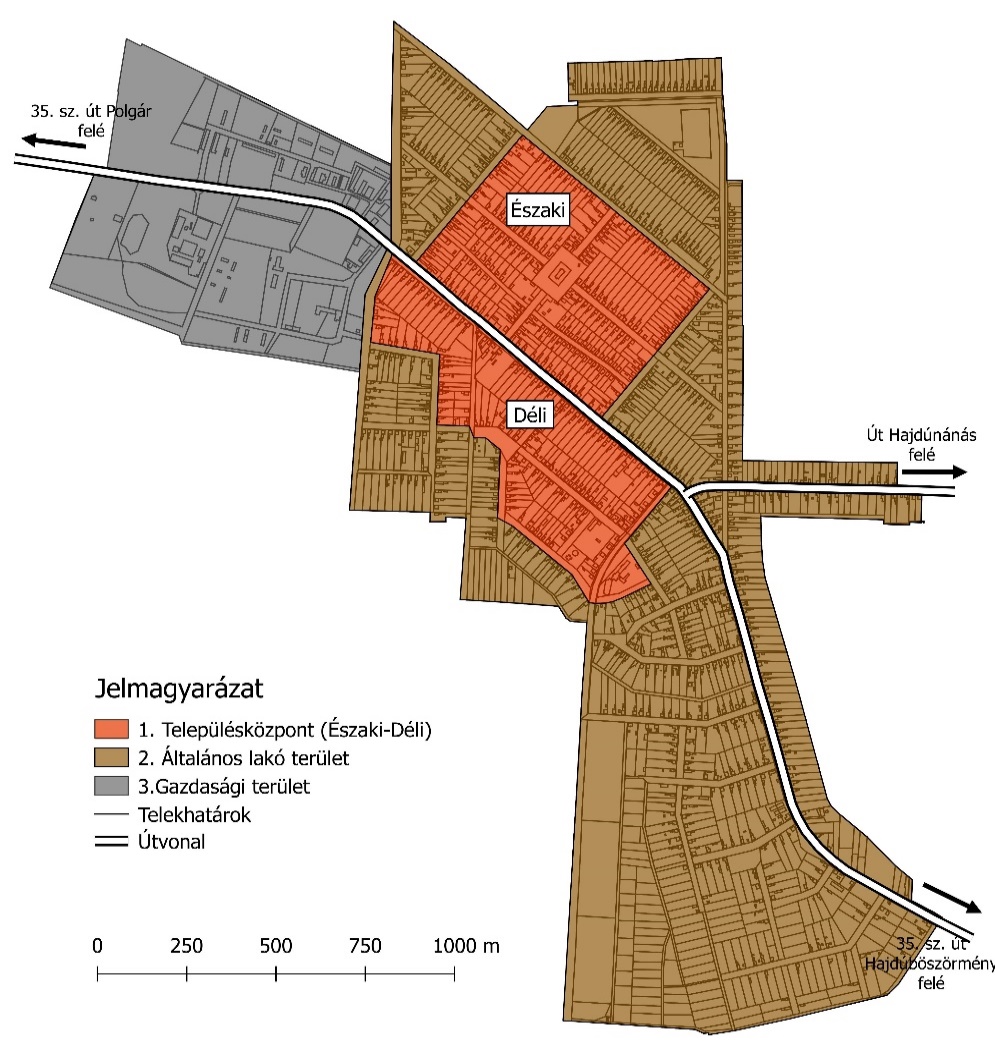 3.  fejezetA helyi egyedi védelem alatt álló elemek: a). Helyi területi védelemre javasolt terület elnevezése és lehatárolása:HTV- 1.:    Településközpont északi területrészeLehatárolás: Böszörményi utca – Kolozsvári utca- Kassai utca- Vereckei utca által körülhatárolt terület, melyen belül az Iskola utca, a Szabadság utca és a Muskátli utca érintett szakasza is. b) Helyi védett épület, építmény, épületrészlet,1. HÉ-1.  Tájház épülete 			 Görbeháza, Böszörményi u. 78. sz., 	376 hrsz.2. HÉ-2.  Polgármesteri Hivatal épülete, 	 Görbeháza, Böszörményi u. 39. sz., 	616 hrsz.3. HÉ-3.  Régi általános iskola épülete, 	 Görbeháza, Iskola u. 9.sz.,  		321 hrsz.c) Helyi védett műtárgyak, szobrok, emlékművek, síremlékek, vallási jelképek, köztéri kutak tárgyak 1.  HM-1   Szent István szobor 	   	Katolikus templom előtti közparkban a 265. hrsz.2.  HM-2.  II. világháborús emlékmű  		Polgármesteri Hivatal előtti közpark 321. hrsz. d) Helyi védett természeti érték, táj- és kertépítészeti alkotás, egyedi tájérték, növényzet.----melléklet a 4/2018.(II.16.) önkormányzati rendelethez Görbeháza község településkép szempontjából eltérő karakterű területeinek lehatárolása: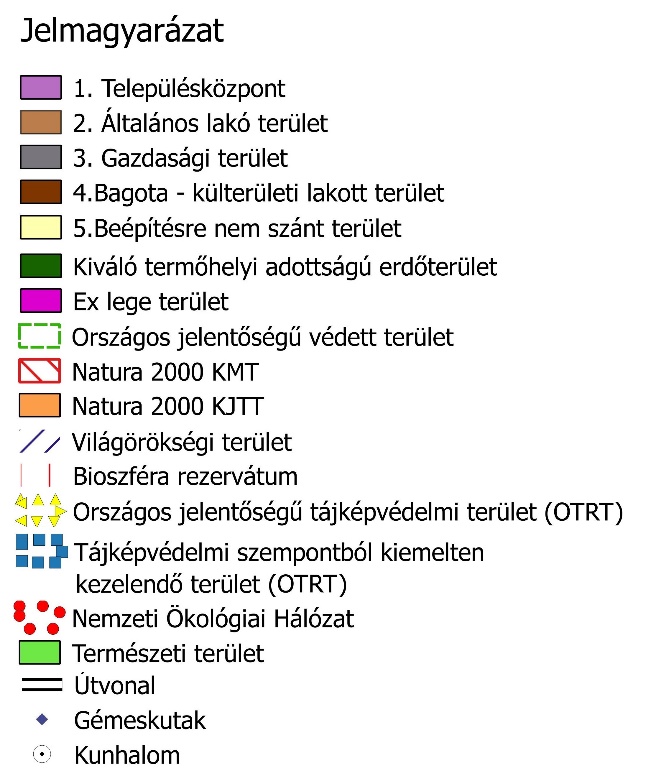 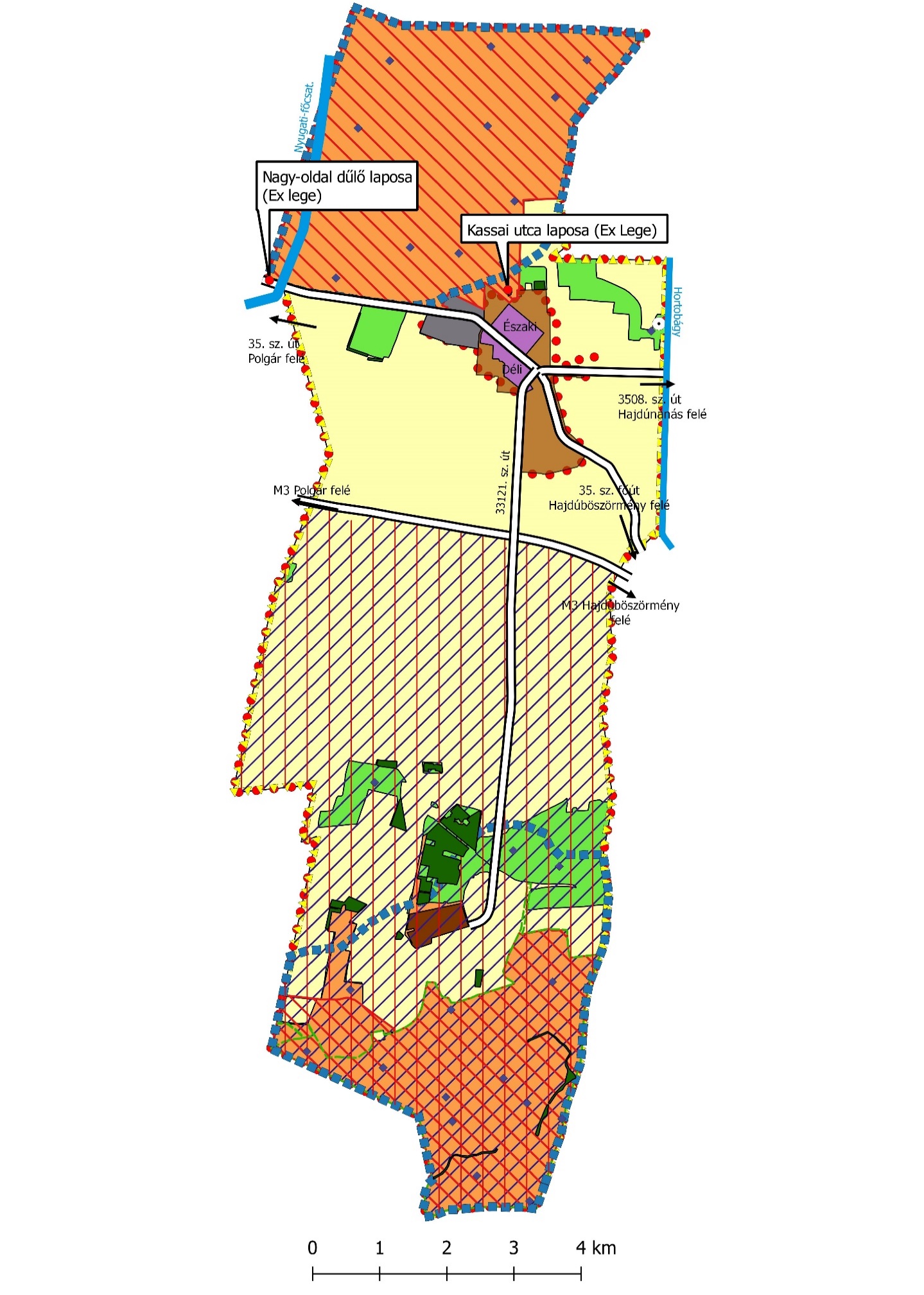 melléklet a 4/2018.(II.16.) önkormányzati rendelethez Görbeháza településszerkezet, településkarakter, tájképi elem és egyéb helyi adottság alapján a településképi szempontból meghatározó Településközpont terület belterületi térképi lehatárolása:melléklet a 4/2018. (II.16.) önkormányzati rendelethez Görbeháza község területén a régészeti érdekű terület és a régészeti lelőhely területe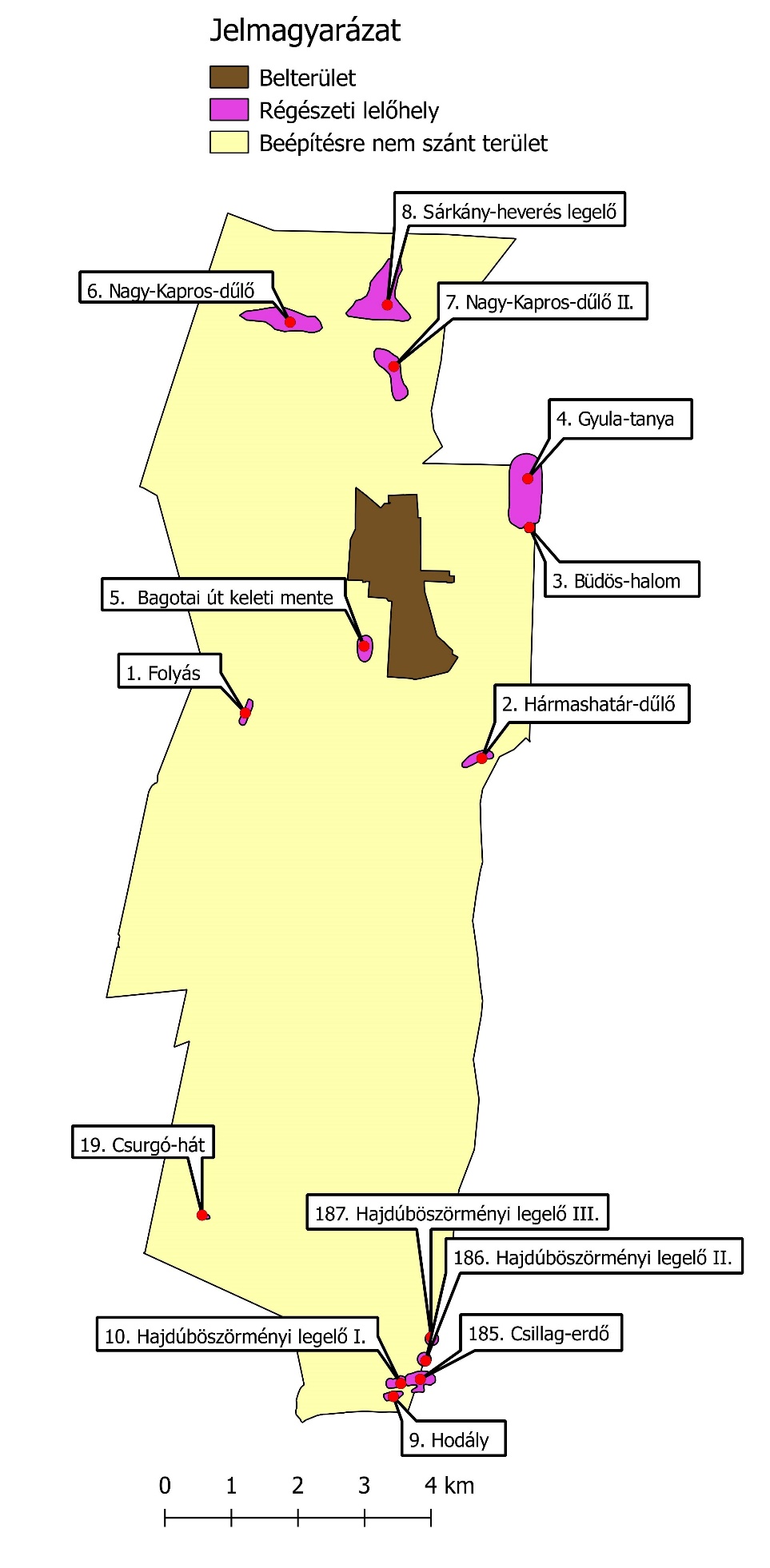 5. melléklet a 4/2018. (II.16.) önkormányzati rendelethez BEJELENTÉSTelepülésképi bejelentési eljáráshozA Bejelentő 	neve: ..................................................................................................... lakcíme: ..................................................................................................... telefonszáma*: ..................................................................................................... e-mail címe*: ................................................................................................... Szervezet székhelye: .................................................................................................. A folytatni kívánt építési tevékenység, rendeltetés-módosítás, vagy reklámelhelyezés megnevezése**: .............................................................................................................................................................. .............................................................................................................................................................. .............................................................................................................................................................. .............................................................................................................................................................. .............................................................................................................................................................. .............................................................................................................................................................. A folytatni kívánt építési tevékenység, rendeltetés-módosítás, vagy reklámelhelyezés helye:..................................................................................................................Hrsz.:.................. A folytatni kívánt építési tevékenység, rendeltetés-módosítás, vagy reklámelhelyezés terve-zett időtartama: .................................................................................................................... Dátum:..................................................... * nem kötelező ** a megfelelő aláhúzandó .....................................................................aláírás1. függelék   4/2018.(II.16.) önkormányzati rendelethez A tájidegen, agresszíven gyomosító, invazív, így nem telepíthető növényfajok listája a következő: fehér akác (Robiniapseudoacacia) mirigyes bálványfa (Ailanthusaltissima) keskenylevelű ezüstfa (Eleagnusangustifolia) zöld juhar (Acernegundo) amerikai kőris (Fraxinuspennsylvanica) kései meggy (Prunusserotina) kanadai nyár (Populus x canadensis) nyugati ostorfa (Celtisoccidentalis) cserjés gyalogakác (Amorphafruticosa) kisvirágú nebáncsvirág (Impatiensparviflora) bíbor nebáncsvirág (Impatiensgrandiflora) japánkeserűfű-fajok (Fallopiaspp.) magas aranyvessző (Solidagogigantea) kanadai aranyvessző (Solidagocanadensis) közönséges selyemkóró (Asclepiassyriaca) ürömlevelű parlagfű (Ambrosiaartemisiiflora) arany ribiszke (Ribesaureum) adventív szőlőfajok (Vitis-hibridek) vadszőlőfajok (Parthenocissusspp.) süntök (Echinocystislobata) észak-amerikai őszirózsák (Asterspp.) magas kúpvirág (Rudbeckialaciniata) vadcsicsóka (Helianthustuberosus s. I.) olasz szerbtövis (Xanthiumstrumaiumsubsp. italicum) amerikai karmazsinbogyó/amerikai alkörmös (Phytholaccaamericana) kínai karmazsinbogyó/kínai alkörmös (Phytholaccaesculenta) japán komló (Humulusjaponicus) átoktüske (Cenchrusincertus) nem hazai tündérrózsa fajok kanadai átokhínár (Elodeacanadensis) aprólevelű átokhínár/vékonylevelű átokhínár (Elodeanuttallii) moszatpáfrányfajok (Azollamexicana, Azollafiliculoides) borfa/ tengerparti seprűcserje (Baccharishalimifolia) karolinai tündérhínár (Cabombacaroliniana) közönséges vízijácint (Eichhorniacrassipes) perzsa medvetalp (Heracleumpersicum) kaukázusi medvetalp (Heracleummantegazzianum) Szosznovszkij-medvetalp (Heracleumsosnowskyi) hévízi gázló (Hydrocotyleranunculoides) nagy fodros-átokhínár (Lagarosiphon major) nagyvirágú tóalma (Ludwigiagrandiflora) sárgavirágú tóalma (Ludwigiapeploides) sárga lápbuzogány (Lysichitonamericanus)közönséges süllőhínár (Myriophyllumaquaticum) felemáslevelű süllőhínár (Myriophyllumheterophyllum) keserű hamisüröm (Partheniumhysterophorus) ördögfarok keserűfű (Persicariaperfoliata) kudzu nyílgyökér (Puerariamontana) aligátorfű (Alternantheraphiloxeroides) óriásrebarbara (Gunneratinctoria) tollborzfű (Pennisetumsetaceum) Alternantheraphiloxeroides Microstegiumvimineum2. függelék  4/2018.(II.16.) önkormányzati rendelethez HELYI ÉRTÉKVÉDELMI KATASZTERGörbeháza község helyi településképi rendeletének megalapozásához A település helyi védelem alatt álló építészeti örökségeinek jegyzéke :. a)  Helyi védett épület, építmény , épületrészlet,1. HÉ-1.  Tájház épülete 			 Görbeháza, Böszörményi u. 78. sz., 	376 hrsz.2. HÉ-2.  Polgármesteri Hivatal épülete, 	 Görbeháza, Böszörményi u. 39. sz., 	616 hrsz.3. HÉ-3.  Régi általános iskola épülete, 	 Görbeháza, Iskola u. 9.sz.,  		321 hrsz.b) Helyi védett műtárgyak, szobrok, emlékművek, síremlékek, vallási jelképek, köztéri kutak tárgyak 1.  HM-1   Szent István szobor 	   	Katolikus templom előtti közparkban a 265. hrsz.2.  HM-2.  II. világháborús emlékmű  		Polgármesteri Hivatal előtti közpark 	   321. hrsz. A településen tervezési eszközök készítésétől külön elkészített érték vizsgálatra alapozva javasoljuk helyi védelem alá vonni a település azon épületeit, melyek a település történelme szempontjában kiemelkedő, ill. hagyományt őrző, melynek fenntartása, fejlesztése, megőrzése a helyi közösség számára fontos.A település helyi védelemre javasolt építészeti örökségeinek területe, építményei és értékei: A.. Helyi területi védelemre javasolt terület elnevezése és lehatárolása:HTV- 1.:    Településközpont északi területrészeLehatárolás: Böszörményi utca – Kolozsvári utca- Kassai utca- Vereckei utca által körülhatárolt terület, melyen belül az Iskola utca, a Szabadság utca és a Muskátli utca érintett szakasza is. B. Helyi egyedi védelemre javasolt épületek, építmények:1. HÉ-4.  Római Katólikus Templom épülete  	Görbeháza, Iskola utca 2662. HÉ-5.  Bagotai Tájház 			 	Görbeháza- Bagota, Hársfa 0225 hrsz.C. Védett terek, parkok, fasorok:-D. Vallási jelképek, tárgyák:1.  HM-3.  Útmenti kereszt			Katolikus templom előtti közpark 265 hrsz.2.  HM-4.  1848-49 szabadságharc Emlékmű, Iskola előtti közpark   568/1 hrsz.E. Helyi védett természeti érték: HTEAz értékvédelmi kataszter az örökségként számon tartható helyi védett értékeket tartalmazza. Ezek megfelelő fizikai állagúak és őrzik megjelenéseikkel a helyi védelem céljait. Görbeháza, 2017. november 16.        Boruzs Bernátmegbízott települési főépítészGörbeháza község Önkormányzata – Értékvédelmi adatlapAdatlap: Jelenlegi funkció: 	- TelepülésközpontTervező:		- Mózer István budapesti mérnökÉpíttető: 		- Építés éve: 		-1930	Megőrzendő érték: Szabályos  parcellázású településszerkezet.   Leírás: Görbeházára  -mint úrbéres (jobbágy) községre- a szabályos parcellázású, keresztutcás vagy egyutcás településszerkezet a jellemző. A házak általában fésűs beépítéssel állnak, szabályos telekmérettel, oldalhatáron álló épület elhelyezéssel.A település belterületének szerkezete jól áttekinthető, a Debrecent- Polgárt összekötő 35-ös út halad át rajta jórészt egyenes vonalvezetéssel kelet-nyugati irányba.A település utcahálózata tervezett, szabályos és jól áttekinthető. A párhuzamos utcák egyenes vonalvezetése mérnöki munkára utal. Az 1941 évi Magyarország Katonai felmérése térképen már megjelenik Görbeházpuszta település, mely az 1930-as évekre tervszerű mérnöki kiosztásban már felépült.  A kiosztást és parcellázást Mózer István budapesti mérnök irányította az előírások figyelembevételével.Egyedi érték sorszáma: HTV- 1.:    Lehatárolás: Böszörményi utca – Kolozsvári utca- Kassai utca- Vereckei utca által körülhatárolt terület, melyen belül az Iskola utca, a Szabadság utca és a Muskátli utca érintett szakasza is. Megnevezés: Településközpont északi területrészeMegnevezés: Településközpont északi területrészeVédelem: Helyi területi védelem          FotóLégifotó: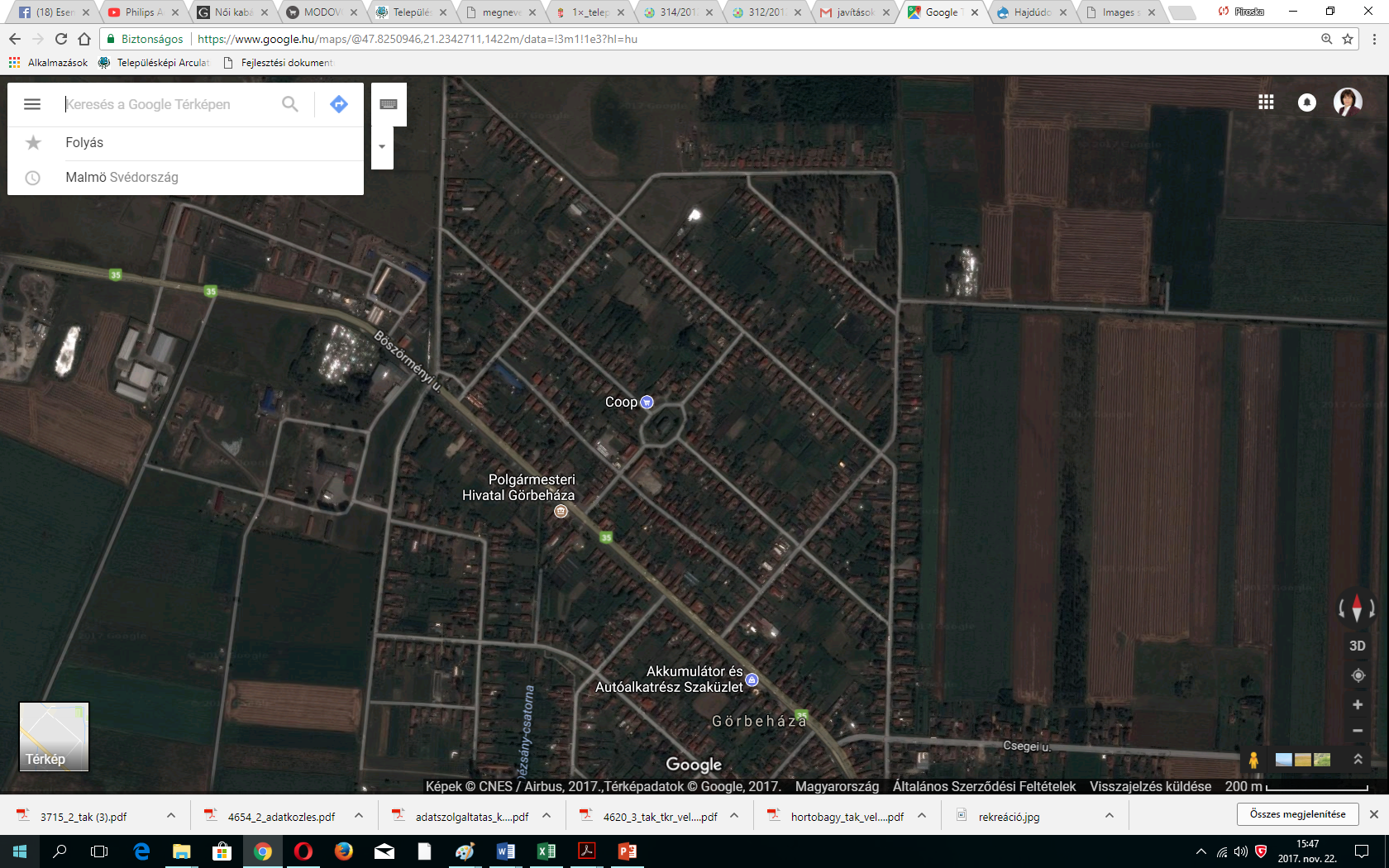 